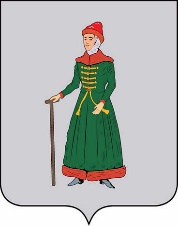 АДМИНИСТРАЦИЯСТАРИЦКОГО МУНИЦИПАЛЬНОГО ОКРУГАТВЕРСКОЙ  ОБЛАСТИПОСТАНОВЛЕНИЕ05.04.2023                                  г. Старица                                          № 409Об организации проведения месячника по благоустройству и санитарной очисткетерриторий населенных пунктов Старицкого муниципального округаТверской областиВ целях повышения уровня благоустройства и санитарного состояния населенных пунктов, прилегающих территорий предприятий, организаций, объектов торговли и услуг, мест массового пребывания людей, многоквартирных домов и частных домовладений, расположенных на территории Старицкого муниципального округа Тверской области, привлечения жителей к благоустройству, в соответствии с Федеральным законом от 06.10.2003 № 131-ФЗ «Об общих принципах местного самоуправления в Российской Федерации», Правилами благоустройства территории Старицкого муниципального округа Тверской области, утвержденными решением Думы Старицкого муниципального округа Тверской области от 17.03.2023 № 96, Администрация Старицкого муниципального округа Тверской области ПОСТАНОВЛЯЕТ:Объявить с 10 апреля  по 10 мая 2023 года месячник по благоустройству и санитарной очистке территорий населенных пунктов, расположенных на территории Старицкого муниципального округа Тверской области. Отделу ЖКХ и жилищной политики Администрации Старицкого муниципального округа Тверской области, начальникам Управлений сельскими территориями Старицкого муниципального округа Тверской  области разработать план мероприятий месячника по благоустройству и санитарной очистке территорий населенных пунктов Старицкого муниципального округа в срок до 10.04.2023;3. Руководителям предприятий и организаций, индивидуальным предпринимателям независимо от форм собственности и ведомственной подчиненности произвести работы по уборке прилегающих и отведенных территорий.4.Управляющей организации ООО «Старица-Домоуправ»  организовать уборку придомовых территорий, очистку от твердых коммунальных отходов подвальных помещений многоквартирных жилых домов.5. Жителям многоквартирных домов и частных домовладений произвести работы по уборке придомовых (прилегающих) территорий.Директору МУП «Горспецсервис» (С.Б. Безобразов) организовать сбор собранных во время проведения месячника отходов.  Контроль за исполнением настоящего постановления возложить на заместителя Главы Администрации Старицкого муниципального округа Тверской области Капитонова А.Ю.Настоящее постановление вступает в силу со дня его подписания, подлежит официальному опубликованию в газете «Старицкий вестник» и размещению на официальном сайте Администрации Старицкого муниципального округа Тверской области в сети Интернет.Заместитель Главы АдминистрацииСтарицкого муниципального округа                                                                        О.Г. Лупик